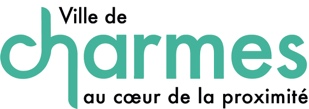 Département des Vosges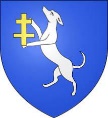                                                                 Charmes, leD E M A N D E  D ' I N T E R V E N T I O NDEMANDEUR (NOM et NUMERO DE TELEPHONE DE LA PERSONNE A CONTACTER) :……………………………………………………………………………………………………………………….……………………………………………………………………………………………………………………….LIEU CONCERNE : ……………………………………………………………………………………………DATE DE LA MANIFESTATION : ……………………………………………………………………….HEURE DE DEBUT : ………………………………	HEURE DE FIN : ……………………….	OBJET : …………………………………………………………………………………………………………..MATERIEL DEMANDE : 	  Le Maire                     		          Le Responsable des Services Techniques 